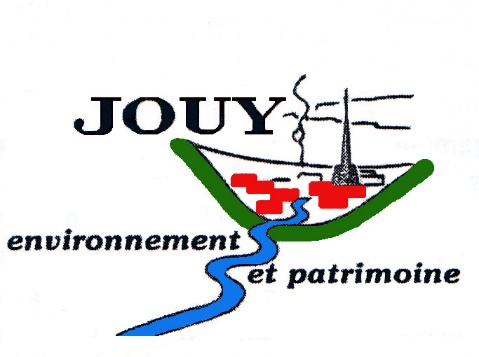 Jouy Environnement et Patrimoine (JEP)Bulletin d’adhésion / de soutien JEP    Nom :………………….……..	   Prénom :…………….……………   	Profession :………………………………    Adresse :…………………………………………	CP ..……	.……………        Ville …………………............................    Tél. :...………...…………         Courriel : ……….………..………………..………….  @  .…………………………………    Adhère ou renouvelle mon adhésion à J.E.P. en tant que membre*  ……..…………….………………..    Et verse la cotisation annuelle de :…………….………………pour l’année 2024Chèque à l’ordre de Jouy Environnement et Patrimoine (JEP)Chez Michel COURSON 33 rue Chagnot 78350 Jouy-en-Josas*Membre actif : 20 €	Famille :	30 €	Bienfaiteur : 100 €    	ou  Don : ………. €     (Montant libre)								Date - Signature :Adhésion directe possible à partir du site JEP : https://www.jouyenvironnementpatrimoine.fr/l-association-jep/